Name:  ____________________________ Period:  _____Unit 7.3:  Inverse Relations and functionsFind the inverse of each relation shown below.  Graph the given relation and it’s inverse.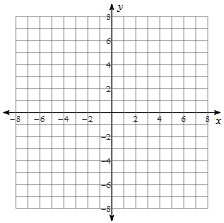 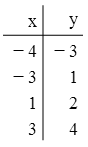 1.							2.	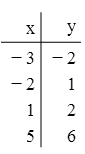 Find the inverse.  Decide if the inverse is a function and state how you know.3.  						4. 	 5.  					6.	7.					8.	
11.	 				12.	  +1Graph each relation and it’s inverse.13.						14.	9.					10.					For each function below: (a) find the inverse of each function, (b) find the domain and range of the function and it’s inverse, (c) determine if the inverse is a function. 15.					16.	Determine if   is an inverse function of .17.					18.	